浙江弘毅化学有限公司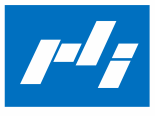 荧光增白剂样品申请试用表最终根据申请表的完成度寄送样品*表格完成后请发送邮件至pan151434@163.com样品型号1　样品用途样品型号2（选填）　样品用途（选填）样品型号3（选填）　样品用途（选填）法定代表人（申请人）申请用量联系电话微信账号付款方式当前月用量地址